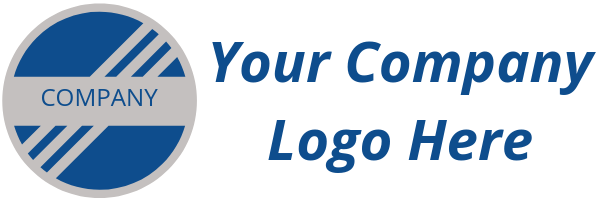 At [insert the name of your practice], we care deeply about supporting our community and our profession.We wish to thank you,[Client Name],for your patronage of our practice.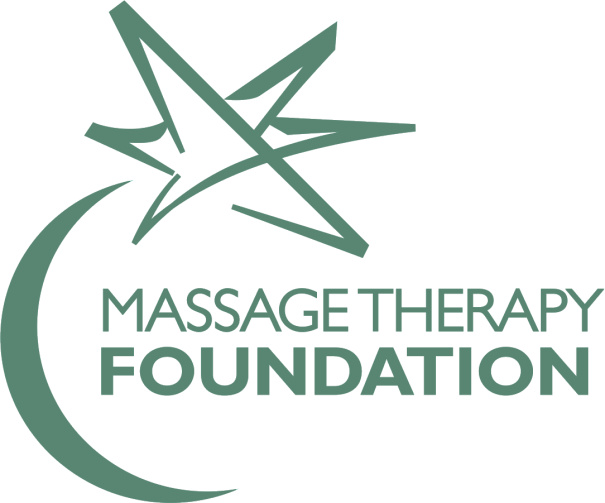 Proceeds from your session today will be donated to the Massage Therapy Foundation to support both scientific research in the field of massage therapy and to fund community service projects which bring the benefits of massage therapy to underserved populations.Learn more at www.massagetherapyfoundation.org